باسمه تعالی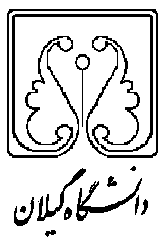 صورتجلسه جانشین قبض انبارکارپرداز:                                         عامل مالی:                                      رئیس/معاون حوزهردیفشرحمقدار/تعدادمبلغ به ریالجمع کل